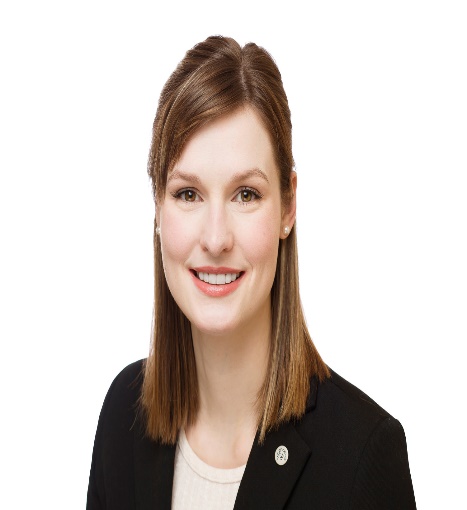 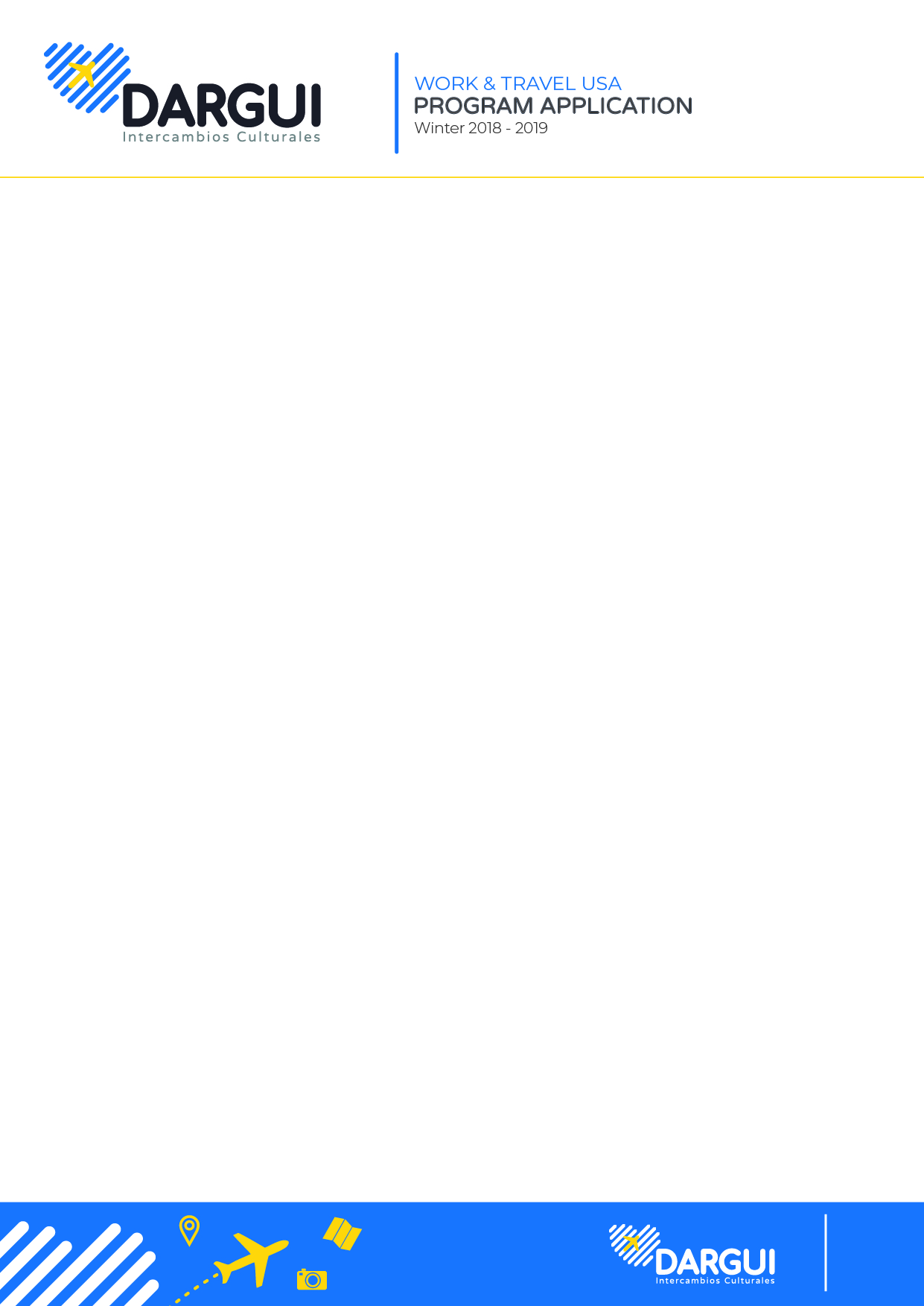 PERSONAL INFORMATIONLast Name: Aguilar BazánMiddle Name:DianeFirst Name: EdissaGender: FemaleDate of Birth:March/21/1995Place of Birth:Trujillo, PeruAddress:Mz 4 Lte 1 – 4 Sector Wichanzao – La EsperanzaE-mail:diane.aguilar416@gmail.comCellphone:979 679 656Skype:Diane.AguileraAVAILABLE DATES TO WORK IN USAWork in USA from:December/15/2017Work in USA to:March/29/2017LANGUAGES:SpanishNativeEnglishIntermediateJOB PREFERENCE1. F&B Host2. Housekeeping3. Spa AttendantEDUCATIONField of Study:Tourism and Hospitality ManagementField of Study:Católica de Trujillo Benedicto XVI UniversityLocation:Trujillo - PeruStart date:March/2012Graduation date:March/2017WORK EXPERIENCECompany Name:Travel Agency “Tourism Carolina Travel S.A.C.”Position:Practitioner of CounterLocation:Trujillo - PeruDuration:From April/2015 to July/2015Responsibilities:Registration of users in the system of sales.Perform the reservation of the services required and fare quote.Sale of travel tickets air and land.Elaboration of tourist packages.Company Name:Hotel “Pullman”Position:Practitioner of Receptionist and HousekeepingLocation:Trujillo - PeruDuration:From September/2015 to November/2015Responsibilities:Register to the guests.Effectively manage reservations.Register, check and charge the services consumed by the guests.Prepare the cleaning materials.Perform the cleaning and coverage of the rooms.Report objects lost & found, damaged or missing from the rooms.Company Name:Tourist Restaurant “The Hat”Position:Practitioner of StewardessLocation:Trujillo - PeruDuration:From April/2016 to July/2016Responsibilities:Arrangement and preparation of the lounge and service stations, handling of utensils, crockery, cutlery, glassware and equipment considering the type and style of service to be used.Perform the procedures for reception, pre-sales and order taking diners.Cleaning the main salon and the different areas of the restaurant.COMPUTER SKILLSExcelWordPower PointPERSONAL SKILLSCapable of work under pressure.TalkativeLeadershipCharismaticEmpathicTeamworkACTIVITIES & INTERESTSI study Tourism and Hospitality Management at the university because I think it is one of the futures of career, because each day the tourism grows and there are no qualified personnel for the adequate attention of tourists. In addition to this, I think that this career allows you to recognize other cultures and that the other knows yours and this is a fun way to learn.About my interests, I like to go to the movies with my friends, listen music (Rock, Pop and Kpop), Watch dramas and series. Also I like to read every kind of books, especially books about countries.  I like dance and sing.